　　　　　　　　　　　　　　　　　　　　　　　　　　　　　　　　2023年6月吉日病院長　様施設長　様所属長　様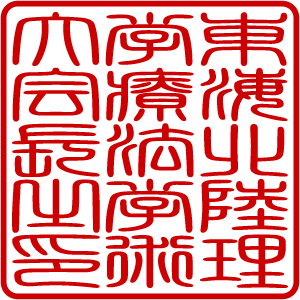 　　　　　　　　　　　　　　　　　　　　　第39回東海北陸理学療法学術大会　　　　　　　　　　　　　　　　　　　　　　　　　　　大会長　野口　雅弘謹啓　　時下、貴職におかれましては益々ご健勝のこととお慶び申し上げます。平素より本会会員の理学療法士並びに本会の活動に対して、ご支援・ご鞭撻を賜り、深く感謝申し上げます。　　この度、第39回東海北陸理学療法学術大会を下記の通り開催する運びとなりました。つきましては、貴職員　　　　　　　　　　　　　氏の学術大会参加に際し、格段のご配慮を賜りますよう、謹んでお願い申し上げます。謹白記　　　会　期　　：　2023年9月30日（土）、10月1日（日）　　　会　場　　：　石川県小松市團十郎芸術劇場うらら（石川県小松市土居原町710番地）　　　　　　　　　　サイエンスヒルズこまつ　　　　　（石川県小松市こまつの杜2番地）　　　 テーマ    ：　公衆衛生学的理学療法の発展～ジェネラリスト育成と専門分科の深化～　　　 内　容　　：　大会長基調講演、協会長特別講演、シンポジウム、教育講演、　　　　　　　　　　一般演題、公開講座、企業展示会、ランチョンセミナー　等　　　主　催　　：　東海北陸ブロック理学療法士協議会　　　大会事務局：　公益社団法人 石川県理学療法士会事務局　     　　　　　　　　　　〒920‐8024  金沢市戸水１丁目25　　　　運営事務局：  株式会社ネクステージ                           〒920-0059  石川県金沢市示野町南45以上